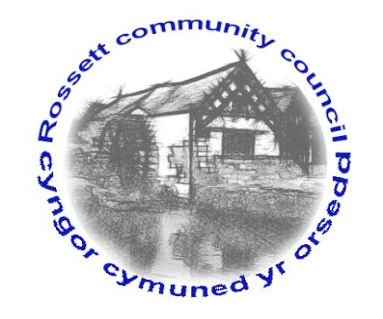 Rossett Community CouncilMeeting on Wednesday 21st June 2017MINUTES
Declarations of InterestMembers were reminded that they should declare the existence and nature of any personal and or prejudicial interest in the business of this meetingPresent: Councillors : Cllr. A Parrington (Chair), Cllr. K Matthias,  Cllr. H Maurice-Jones, Cllr. B Cleaver, Cllr. J Pretsell, Cllr. P Roberts, Cllr.M Woods, Cllr. H Jones, Cllr. P Goode, Cllr. J Fortune, Cllr. C ParkerOthers: PCSO Heron, Mr P Agnew, Cllr. R Walsh and Lisa JonesApologies for absence :  Cllr. T Sexton, Cllr. P Morris and Cllr. S Price11.	Apologies for absence.12.	Approval of the Minutes of 17th May 2017.13.	PCSO Heron read the Council Priorities Report, as follows:Crime Details for April 2017: (b)	Priorities: 		B.O.T.D. – Reduction from April, but still two reports.	Speeding – Continue to monitor.  	Parking on pavements – No reports for this month.(c)	Emerging Issues:	Ensure all outbuildings and sheds are secure.  Don't leave your windows open when leaving your property when the weather is warm.(d)	Good News Stories:	"Cuppa with a Copper”.  Four persons attended.  Action: Clerk to contact PCSO Heron to obtain dates for the next three months so they can be advertised on the website, Facebook and Essentials.	14.	School Crossing - Cllr Parrington welcomed Mr Agnew and Cllr Walsh from Darland School.  The recent email from Graham Lloyd regarding the provision of a school crossing patrol was discussed.  Mr Agnew informed Councilors' of the work the school does in an attempt to improve the school crossing situation.  Whilst it was indentified that normally school crossing patrols were put in place for Primary Schools Cllr Matthias advised that they were commonplace around Secondary Schools within the Birmingham area and appeared to be effective.  Concern was raised with local funds being used to address a problem brought about by children arriving on buses who presumably lived outside the village.  Mr Agnew, whilst unable at this time to confirm for sure, felt it likely that some school funds could be used to partially meet the costs of a school crossing patrol.  Cllr Parrington advised that it was likely to cost approximately £4,000 per annum.  Mr Agnew was requested to seek clarification regarding possible part funding.  Action:  Clerk to liaise with WCBC to confirm costings and implications.15.	Co-op Community Work - Lisa Jones a member pioneer for the Co-op, explained her role within the area of Llay, Marford and Rossett.  There is a Co-op membership scheme which donates a percentage of member spends to local causes.  The application slot had just opened and local causes were encouraged to apply.	There was also the opportunity for local groups to set up at the store for fundraising activities.  The staff had recently completed a village litter pick and had suggested the cleaning of the road signage as the next community initiative.  They were also offering assistance at local events so were scheduled to provide some members of staff for St Peter's Summer Fete.  Cllr Parrington suggested that they may be able to assist with the Christmas Tree Lighting event later in the year.16.	Appointment of Officers	Floods Partnership	C Parker, J FortuneOne Voice Wales Representative	J FortuneSt. Peter’s School Governor	P GoodeDarland School Governor	K Matthias	Action:  Clerk to notify agencies of new appointments.	It was agreed that Cllr Parrington will be contact for the Cadwyn Clwyd project.	Cllr Parker advised that since the resignation of Cllr Guest as a Flood Warden there was a place that ideally needed to be filled.  Cllr Pretsell volunteered for the position and this was agreed.17.	Matters arising:Community Agent Scheme – The agreement has been signed and delivered to WCBC.  Confirmation is now awaited regarding who is responsible to progress this agreement and to confirm responsibilities of AVOW and WCBC.Street Lighting - Holt Road - A quotation of £711.66 had been received from Jones Lighting in respect of installing a new column to replace the pole that Scottish Power wished to remove. Cllr Parrington proposed that the light is moved to the next pole to negate the need for a new column.  Scottish Power had confirmed this was possible so this course of action was seconded.  Action:  Clerk to notify Scottish Power of the decision.Play Grant - Three quotations had been received and an order placed with the most competitive Ray Parry Playground Services.  It was estimated that delivery would be 6 weeks.  An invoice had been received for the provision of the equipment and a second invoice will be processed upon completion of the work.  A copy of the invoice had been forwarded to WCBC to meet the terms of the Play Grant.  Cllr Roberts asked if details of an extended warranty had been received for the equipment.  Action:  Clerk to contact supplier to gain information in relation to extended warranty.Play Equipment Survey - In light of the recent  playground equipment order, this work was no longer deemed necessary.Street Lighting - Harwoods Lane.  Letters have been delivered to all residents on Harwoods Lane (in excess of 120) to gauge opinion about the street lighting on Harwoods Lane.  Seventeen responses had been received, 13 who felt the lighting should not be altered and four who felt additional lighting was required.  Due to the responses received it was decided that no further action should be taken.  It was identified that other factors may add to the problems along this lane i.e. hedgerows allowed to grow too high, but there was little that could be done to enforce this.18.	Matters DiscussedRelocation of Street Light - Three Acres.  The owner of Three Acres had requested permission for the street light currently located outside his property to be relocated to the next pole along.  Some concern was raised as the possibility of improved lighting after this property had previously been discussed to illuminate bends in the road however, this request would move the light further away from the problem area.  It was agreed in principle that there was not an issue with moving this light however, it should be relocated preferably nearer the problem area not away from it.  Action - Clerk to contact Mr Jones to inform him of the decision and offer to discuss other options.19.	Reports	County Councillor Hugh Jones’ Report Broadband: Thank you to all who contacted me to express their frustration over the slow progress by BT in delivering Superfast Broadband.  The latest date that I have received from the Regional Manager for BT is December/January 2017/18.  Given that this project is funded by the Welsh Government and continues to slip I have written to the Economy Secretary asking for reassurance around dates.Some Progress:  Work should now be completed on resolving the flooding issues in Waverley Crescent and the Council garages.  Hopefully this will at long last rectify the problems.  The removal of overgrowth and surface debris from the B5102 footpath has been completed and we now need to ensure that it is maintained in its current state and not allowed to deteriorate.  Intermediate work to fill in the potholes on Darland Lane pending re-surfacing has been carried out.Hedges:  Every year I raise this issue and every year inconsiderate owners allow the hedges to obstruct public footpaths.  It is the responsibility of the property/land owner to ensure their hedges do not obstruct pavements or cause road safety issues.  Yet again I have had to get the Council to remove the growth on Burton Road where pedestrians, including school children and disabled residents were forced to walk in the roadway.  This work takes additional resources as we need to protect nesting birds.  There are still parts of this road where hedges are obstructing pavements.  Similarly I have spoken to farmers about the brambles that are hitting cyclists and cars, unfortunately the response has not been good.  Parking on Grass Verges:  I have received complaints from residents about the damage being caused to verges by cars parking on them, unfortunately, unless they are causing an obstruction to the pavement, or are over 7.5 tonnes we have no powers to prevent this from happening.Village Hall.  I have appealed in the past for volunteers to come forward to join the Committee, they are a small band with a new Chair, Stuart Whiles, and have brought about significant improvements to the building.  If we are to keep it going for future generations we need volunteers so if you feel you can help please send me an e-mail.Congratulations. Or should that be llongyfarchiadau to pupils from St Peter’s for getting to the final rounds of the Urdd Eisteddfod at Pen y Bont ar Ogwr.  As a school St Peter’s continues to excel and as Governors we are grateful for such dedicated and professional staff at all levels in the school.Lighting:  I am still working to resolve the problems caused by the intensity of some of the new lights on Chester Road.Public Meeting:  Can we set up a public meeting to discuss the traffic movement around The Green and invite David Hesketh from Highways to attend the meeting.  Action:  Cllr Jones/Clerk to establish date for public meeting, possibly August.Parks and Recreation Sub-Committee ReportA meeting had recently been held and Cllr Pretsell had been appointed as the Chair.The Annual Playground Inspection report had been discussed and risk areas reviewed.  There were several pieces of equipment that needed some minor remedial work which would be costed and carried out.  The shelter needs painting and volunteers would be sought to undertake this.  It had been agreed that it would be beneficial to replace the full size goal posts with a five a-side pitch and goals possibly with an artificial grass goal mouth to reduce future maintenance.  Quotations would be obtained and funding streams considered.The order for the 30m Aerial Wire had been placed.Due to the type of work now been undertaken by the Street Warden the strimmer unit was not always robust enough for the task.  A brush cutter attachment had been costed at £112 and it was agreed that this should be purchased.Reports from Community CouncillorsCllr Pretsell reported that the group had met to discuss local Youth Provision and they would be sending out another survey.20.	Planning Applications 	Pre-application consultation prior to submission of planning application at Broad Oak Farm - conversion of barns to form 13 residential units.  No objections.	P2017/0471 – Redburn, Rosemary Lane, Burton - Erection of one dwelling.  No objections.21.	FinanceInvoices were approved, as follows:Street Warden’s Disbursements				Park Warden’s DisbursementsPetrol			£100.35			Petrol				£23.40							Padlocks			£26.00											£49.40Clerk's DisbursementsPetrol			£18.00Stamps			£13.44Postage		£  1.75Wheelbarrow		£29.59Stationery		£17.27Brush cutter		£132.48Total			£194.53(2)	The internal audit had been completed and there were just a couple of issues requiring attention.  The external audit return was approved and would now be sent off.  The Finance Sub-committee will meet on 11th July and report at the next meeting.(3)	The Clerk confirmed that her contract had been drawn up and signed.  The pay continued in line with the National Agreement on Salaries and Conditions of Service of Local Council Clerks however, there had been a pay increase with effect from April 2017 which had been adopted.  The Park and Street Wardens were both paid in line with the Living Wage Foundation and again their pay had been increased in-line with the annual increase.22.	Any Other Business(1)	Floodlighting of Christ Church.  To mark the 125th anniversary of Christ Church, the people of Christ Church are planning a project to floodlight the Church's Clock Tower.  Over £5,000 will be required and a contribution of £1,000 was requested from the Community Council.  It was agreed that a contribution of £1,000 would be made. (2)	Burton and Rossett Horticultural Society had approached Cllr Maurice-Jones regarding the possible sponsorship of some of the planters around the village.  It was agreed that it would be good to pick a specific area, so the roundabout at the entry of the village was proposed.  Cllr Maurice-Jones will liaise with the Horticultural Society to discuss further.(3)	Cllr Goode had received a number of positive comments regarding the summer planting.  This was endorsed by the rest of the Community Council and Cllr Maurice-Jones was thanked.(4)	Cllr Cleaver requested a section on future agenda's to allow members of the public to make representations.  This was agreed.  Action:  Clerk to add on to future agenda's.Date of the next meeting Wednesday 19th July 2017.Signed as a true record:_________________________________	_________________________Chairman						Date            Crime TypeNo.CommentsBOTD215/05/17 – Chester Road - Tools - Undetected16/05/17 - Burton - Tools - UndetectedASB2ASB Nuisance - 10/05/17 - Chester Road - School children shoutingASB Personal - 15/05/17 - BurtonPayeePurposeSum £Chq. No.Scottish PowerStreet light electricity357.162972Jones Lighting LtdHelen Maurice-JonesFriends of Bellevue ParkThe Head GardenerMaintenance chargesPurchase of wooden barrels/compost Donation towards WWI monumentGrounds maintenance works373.80300.0050.00920.002973297429752976Mr C HughesStreet warden’s salary and disbursements423.752977Mr T PricePark warden’s salary and disbursements297.232978Miss W PaceClerk's salary and disbursements920.332979Post OfficeRay Parry Playground ServicesCame and CompanyHelen Maurice-JonesEmployers Tax and NISupply of 30m Aerial RunwayAnnual Insurance PremiumSummer Planting59.204800.001948.45743.002980298129822983JDH Business ServicesInternal Audit charges564.002984Wrexham CBCHalf Yearly Inspection/Maintenance of Play areas1261.202985